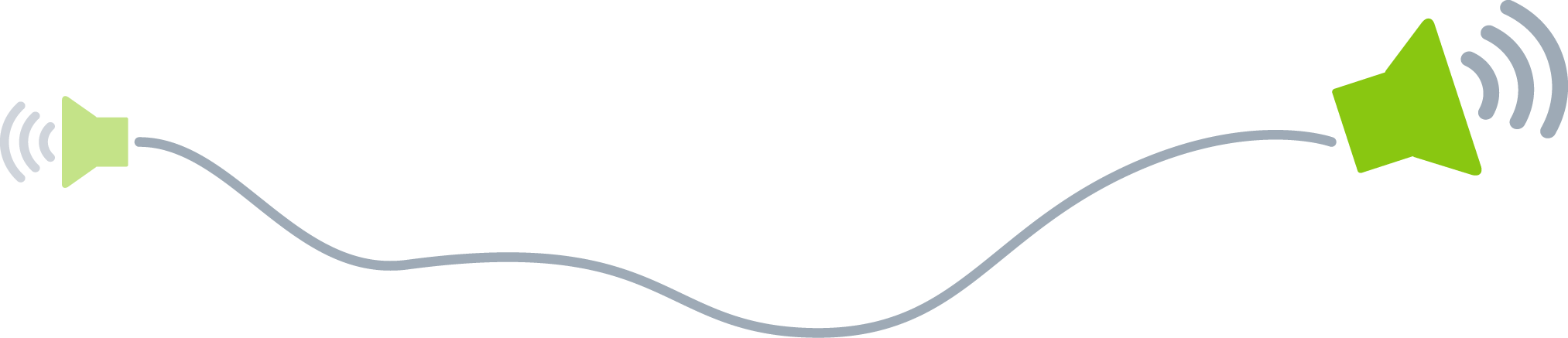 Bản ghi nhớ[Bạn đã sẵn sàng viết? Chỉ cần chọn một dòng hoặc đoạn văn bản, rồi bắt đầu nhập để thay thế bằng nội dung của riêng bạn. Để có kết quả tốt nhất, đừng đưa dấu cách vào bên phải các ký tự trong vùng chọn của bạn.][Bạn cần bổ sung nhiều văn bản hơn? Khớp định dạng trong bản ghi nhớ này cực nhanh! Hãy xem thư viện Kiểu trên tab Trang đầu để áp dụng mọi định dạng văn bản bạn thấy trong tài liệu này.]Người gửi:[Tên người gửi]Người nhận:[Tên người nhận]